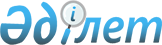 Қазақстан Республикасы Үкiметiнiң 1996 жылғы 13 желтоқсандағы N 1533 және 1997 жылғы 7 қаңтардағы N 14 қаулыларына өзгерiстер енгiзу туралы
					
			Күшін жойған
			
			
		
					Қазақстан Республикасы Үкiметiнiң қаулысы 1997 жылғы 19 маусымдағы N 991. Күші жойылды - ҚР Үкіметінің 2005 жылғы 9 ақпандағы N 124 қаулысымен



     Қазақстан Республикасының Үкiметi қаулы етедi:



     Қазақстан Республикасы Үкiметiнiң кейбiр шешiмдерiне мынадай өзгерiстер енгiзiлсiн:



     1. "1997 жылға арналған реформаларды тереңдету жөнiндегi Қазақстан Республикасы Үкiметi шараларының кең ауқымды жоспары туралы" Қазақстан Республикасы Үкiметiнiң 1996 жылғы 13 желтоқсандағы 
 N 1533 
 қаулысына:



     аталған қаулының қосымшасындағы "Реформаларды заңдық қамтамасыз ету" деген VII бөлiмдегi, реттiк нөмiрi 111, мынадай жолдар алынып тасталсын:



   Ең төменгi тұтыну       Заң жобасы,   сәуiр    Еңбек және әлеу.



   бюджетi мен ең төменгi   Үкiмет        1997 ж.  метминi, Қаржы.



   еңбекақы туралы          қаулысы                минi, Экономминi,



   (жаңа редакция)                                 Әдiлетминi"

     2. "Қазақстан Республикасы Үкiметiнiң 1997 жылғы арналған Заң жобасы жұмыстарының жоспары туралы" Қазақстан Республикасы Үкiметiнiң 1997 жылғы 7 қаңтардағы  
 N 14 
 қаулысына: 



     Аталған қаулымен бекiтiлген Қазақстан Республикасы Үкiметiнiң 1997 жылға арналған заң жобасы жұмыстарының жоспарындағы реттiк нөмiрi 37 жолдар алынып тасталсын. 

  

   Қазақстан Республикасының




     Премьер-Министрi




 


					© 2012. Қазақстан Республикасы Әділет министрлігінің «Қазақстан Республикасының Заңнама және құқықтық ақпарат институты» ШЖҚ РМК
				